                                                              Карта границ инженерной инфраструктуры с.Первушино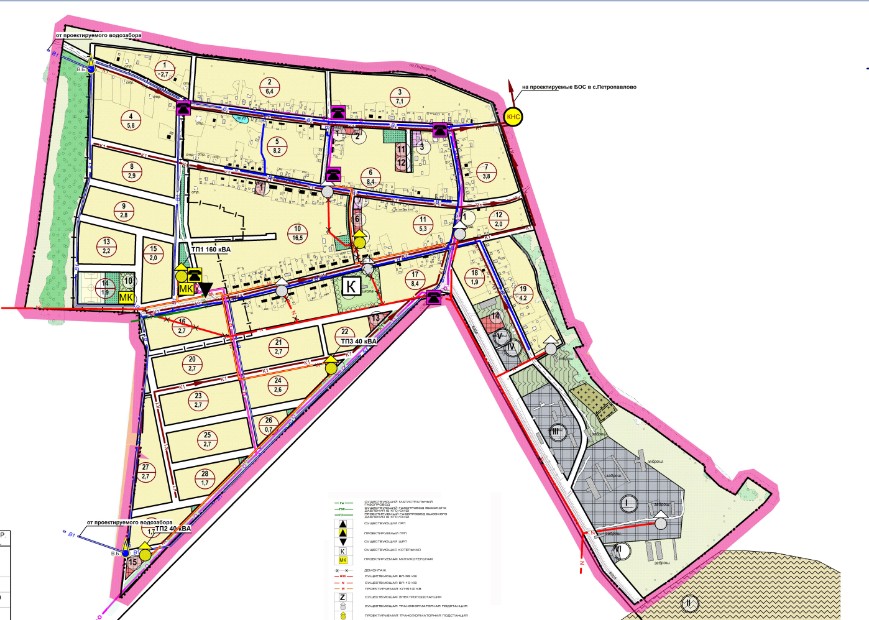 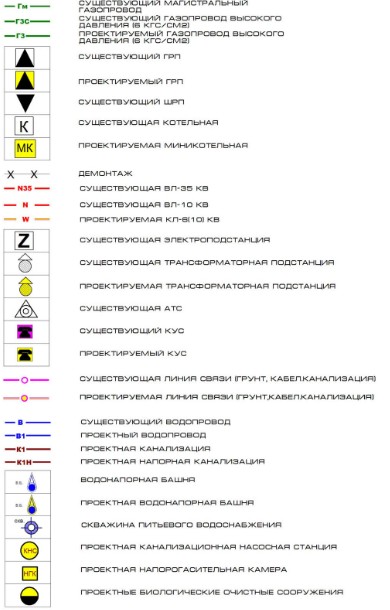 